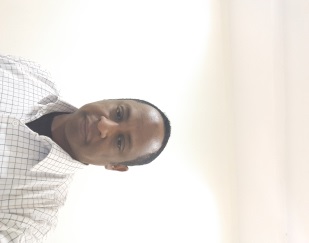 CURRICULUM VITAE A: Personal InformationName: 		Mortada El-Sheikh El-Khider Gamer El-DeenSpecialization 	[Language Instructor] — [Najran university/Saudi Arabia]Highest Degree 	Master  Degree in ELTAcademic Rank 	Master Email	 		khidermortada@gmail.comB: QualificationsC: Teaching experience at the universityFour YearsD: Publications-------------------------------------------------------------------------------E: CommitteesScientific Research CommitteeF: Community Service------------------------------------------------------------------------------- G: Courses taught140-Reading Power 1 – 140-Writing – 143-Grammar – 150 General English – 151- Technical Writing – Interactions H: Membership of scientific societies-------------------------------------------------------------------------------I: Training Courses[Teaching English language] — [Other Institution(s) /Saudi Arabia]J: Conferences, workshops and symposia[Testing and Evaluation: Course Content and Learning Objectives/Outcomes]	[Testing and Evaluation: Course Content and Learning Objectives/Outcomes[Master degree] [Sudan University of Science and Technology/ Sudan] [Bachelor of Arts and Education] [Nile Valley University / Sudan] 